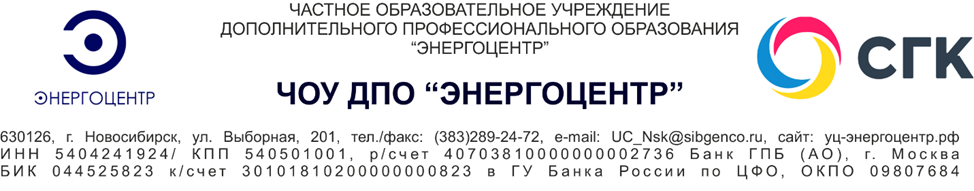 План обучения на февраль 2023 г.(г. Кемерово)№ грформа обученияНаименование программыПериод обученияПериод обучения№ грформа обученияНаименование программыначало обученияокончание обученияOnlineТренажерная подготовка теплотехнического персонала (Тренажер Рубашкина)01.0228.02OnlineТренажерная подготовка теплотехнического персонала блочных ТЭС (Тренажер Рубашкина)01.0228.02ДистантПожарная безопасность для лиц, на которых возложена трудовая функция по проведению противопожарного инструктажа01.0203.02ДистантПожарная безопасность для руководителей организаций, лиц, назначенных руководителем организации ответственными за обеспечение пожарной безопасности, в том числе в обособленных структурных подразделениях организации01.0203.02ОчноПравила по охране труда при работе на высоте (1 группа по безопасности работ на высоте)06.0207.02ОчноПравила по охране труда при работе на высоте (2 группа по безопасности работ на высоте)06.0207.02ОчноПовышение квалификации оперативного персонала электрических цехов13.0217.02ОчноПовышение квалификации начальников, заместителей начальников и мастеров районов тепловых сетей06.0210.02ОчноРезчик ручной кислородной резки06.0210.02ДистантПерсонал обслуживающий сосуды, работающие под избыточным давлением, трубопроводы пара и горячей воды06.0208.02ДистантТребования промышленной безопасности к оборудованию, работающему под избыточным давлением06.0208.02ДистантОбучение требованиям охраны труда06.0210.02ДистантОсновы промышленной безопасности (А.1.)06.0208.02ОчноРасширенные возможности Microsoft Excel07.0208.02дистантОсновы промышленной безопасности (А.1.)08.0210.02ОчноПравила по охране труда при работе на высоте (3 группа по безопасности работ на высоте)09.0210.02ОчноОбучение безопасным методам и приемам выполнения работ при воздействии вредных и (или) опасных производственных факторов, источников опасности, идентифицированных в рамках специальной оценки условий труда и оценки профессиональных рисков13.0214.02ОчноОператор, допускаемый к управлению подъемными сооружениями, управляемыми с пола, с правом зацепки груза без предварительной обвязки13.0215.02ОчноОбучение первых помощников оказанию первой помощи при внезапных заболеваниях и травмах на производстве13.0214.02ОчноОказание первой помощи пострадавшим13.0214.02ДистантТребования промышленной безопасности к подъемным сооружениям13.0216.02ДистантТребования промышленной безопасности в химической, нефтехимической и нефтегазоперерабатывающей промышленности13.0215.02ДистантТребования безопасности гидротехнических сооружений (В)13.0215.02ОчноИзучение возможностей Microsoft Excel (базовый курс)15.0217.02ОчноОбучение по использованию (применению) средств индивидуальной защиты16.0217.02ДистантПравила по охране труда при работе в ограниченных и замкнутых пространствах20.0221.02ДистантПравила по охране труда при работе с инструментом и приспособлениями20.0221.02ОчноРабочий люльки, находящийся на подъемнике (вышке)20.0222.03ОчноТребования нарядно-допускной системы (тепловые сети)27.0203.03ОчноТребования нарядно-допускной системы (теплотехническое направление)27.0203.03ОчноСтропальщик27.0203.03ДистантТребования промышленной безопасности на объектах газораспределения и газопотребления27.0228.02ДистантТребования промышленной безопасности при транспортировании опасных веществ27.0201.03ДистантДоступ в Олимпокс01.0228.02ДистантПредэкзаменационная подготовка персонала в программе для ЭВМ "Корпоративная сетевая среда электронного дистанционного обучения персонала "Вэб - Эксперт"01.0228.02Дистант«Тренажерная (специальная) подготовка электротехнического персонала (ЦТАИ ТЭС)»01.0228.02Дистант«Тренажерная (специальная) подготовка электротехнического персонала (ЭЦ ТЭС)»01.0228.02ДистантСпециальная подготовка оперативного персонала электростанций (теоретическая часть)01.0228.02